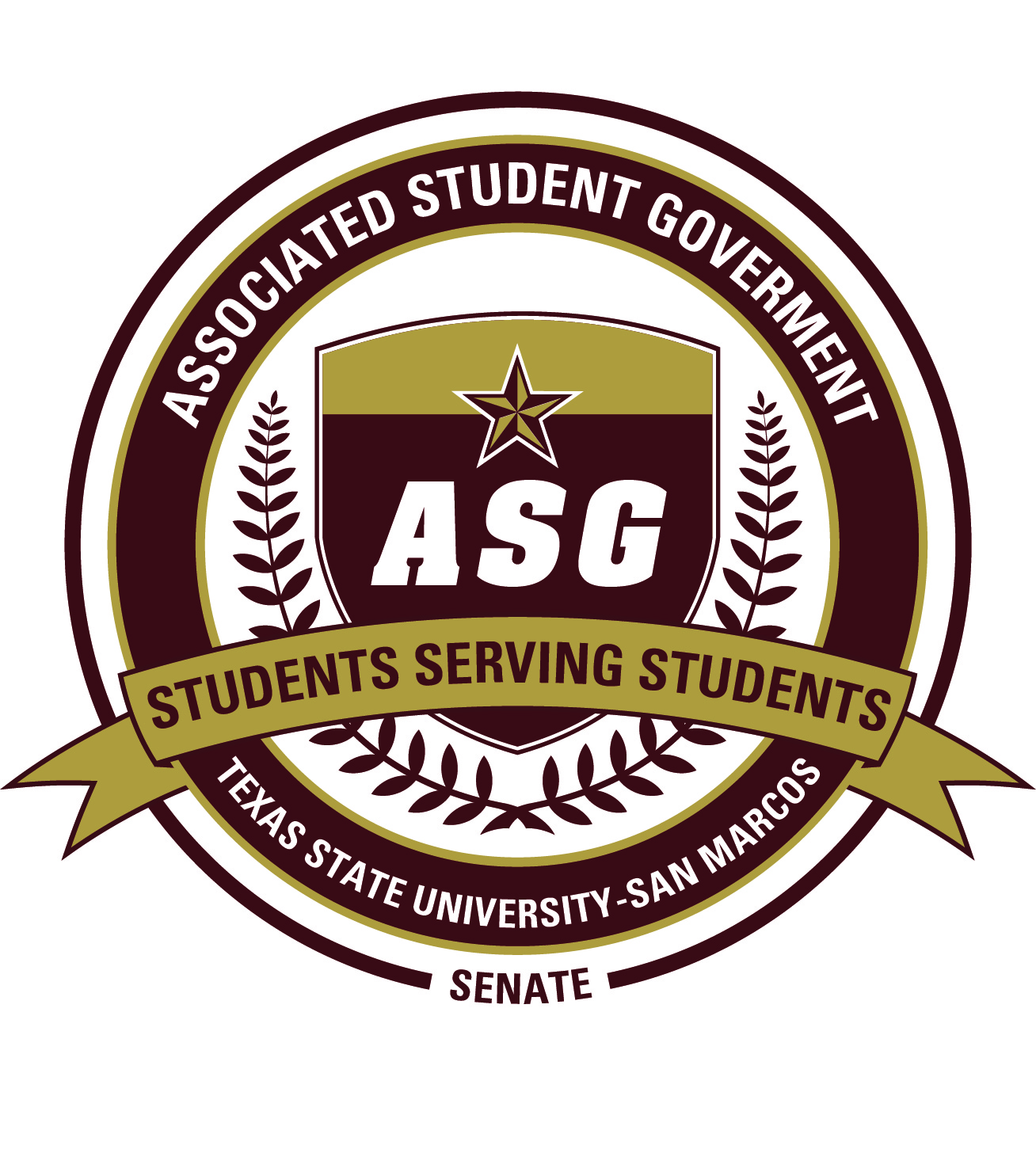 Author:Senator Adam FrenchSponsors:Senator Justin SolomonDate of First Reading: February 27th, 2012C.A.S 2011-2012/2“Senate Reapportionment Act of 2012”WHEREAS:	the Associated Student Government is a representative body that voices the concerns of the student body to the administration; andWHEREAS:  the Associated Student Government’s Senate is           comprised of sixty Senators with different amounts           being allotted to On-Campus, Off-Campus, At-Large, and          Academic Colleges; andWHEREAS: the use of differentiations between Senators is largely         irrelevant with the except of Academic College         Senators; andWHEREAS: a streamlined differentiation between only two groups          (At-Large and Academic Colleges) would be better          representative of how ASG operates; andWHEREAS: two differentiations rather than four will provide          greater ease in the appointment process, thereforeBE IT ENACTED: that Article II, Section 2, Subsection B be                     rewritten to read: “Senate seats shall be determined by the elections in the following two categories: 1) Eighteen seats from academic colleges with each college having two seats, and 2) Forty-two seats devoted to At-Large.” andBE IT FURTHER ENACTED: that Article II, Section 2, Subsection D be rewritten to read: “Students will only qualify to run in one of the two specified categories.” andBE IT FURHTER ENACTED: that this constitutional amendment be                        added as a singular referendum item to                        the ASG Spring 2012 Election ballot, andBE IT FURTHER ENACTED: that this is forwarded to ASG Advisor       Kathy Weiser, Dean of Students Dr. Margarita Arellano, Vice President for Student Affairs Dr. Joanne Smith and President Dr. Denise Trauth upon passage. 